Vyšší odborná škola a Střední průmyslová škola dopravní, Praha 1, Masná 18Praha 1, Masná 18 – PSČ 110 00Studentská konference 2018/2019Zajímavosti a prvenství Evropských státůJosefína Elen ŘezníčkováDL22018/2019Česká republikaMikroskopy Hlavním městem světa v jejich výrobě se stalo BrnoFirma - Tescan, pobočky v Číně a v USAZabírají mohou až půlku místnosti a cena může být například 15 milionů korun za kus 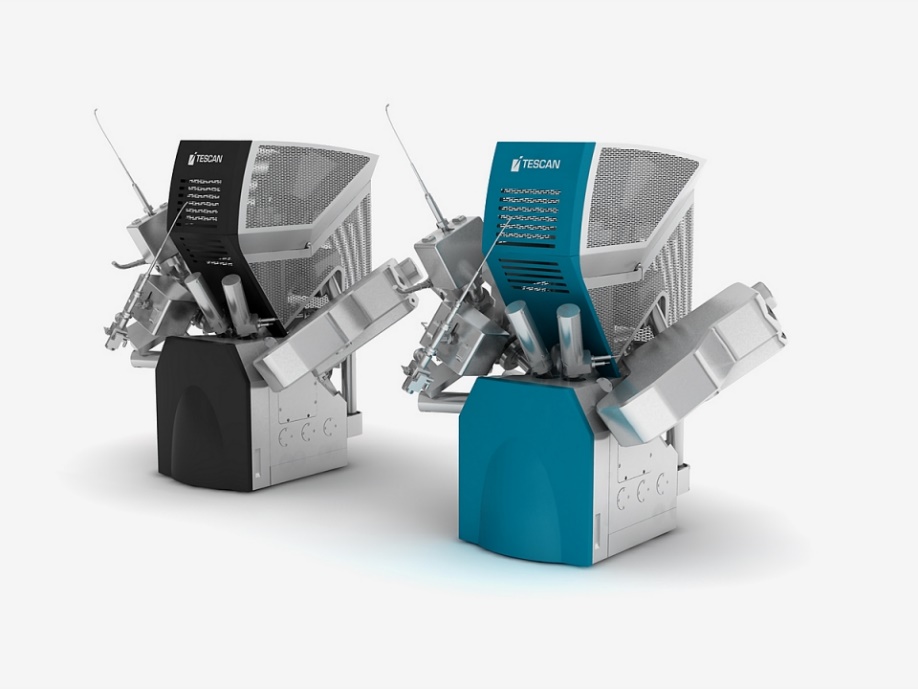 Zdravotnická lůžkaPýcha českého vývozuFirma - Linet, vyváží lůžka už do více než 100 zemí světaUmějí například pacienta zvážit, diagnostikovat jeho různé aktuální potíže, lze je polohovat přesně podle potřeb pacienta 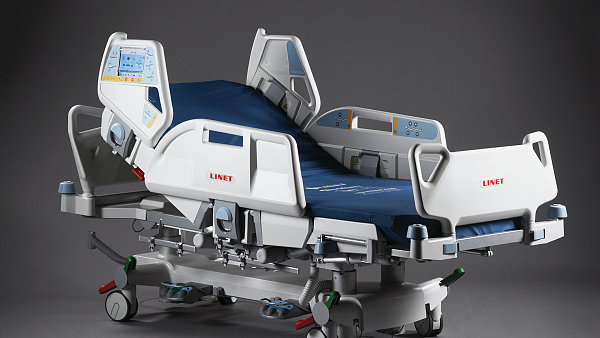 Pivo Vyrábíme nejlepší pivo a také ho nejvíce vypijeme 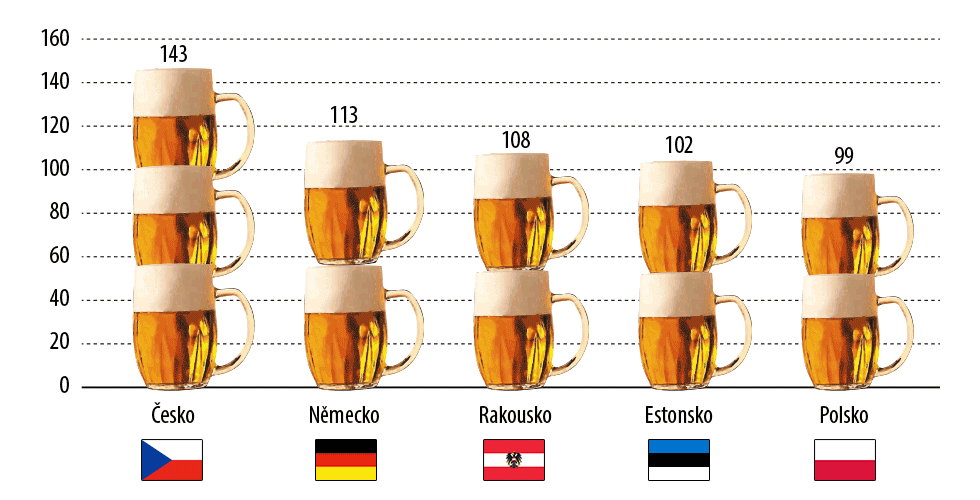 MucholapkyDvě třetiny světové poptávky pokrývá jihomoravská Papírna MoudrýPapírna loni vyrobila 68 milionů mucholapek Třeba stájová mucholapka má délku deset metrů a šířku 30 centimetrů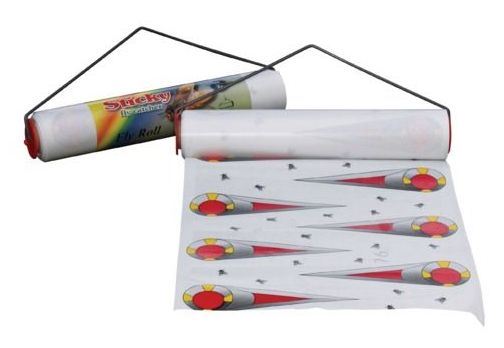 TramvajeTřetina všech tramvají na světě pochází z Česka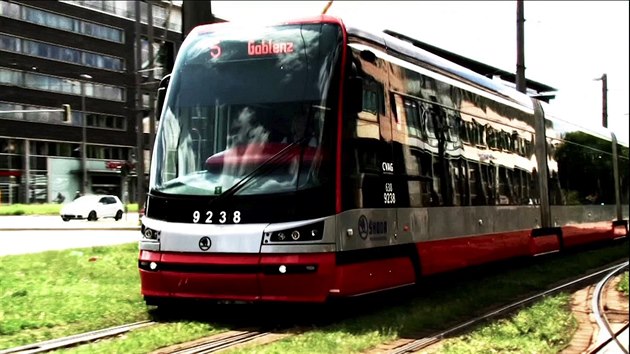 ŠpanělskoZemě oliv a vínanejvětší vývozce oliv na světě, polovina vinic Evropy je zdeLGBTNejtolerantnější země, co se týče lidí s menší sexuální identitouOd července 2005 je ve Španělsku uzákoněná možnost osvojováni dětí homosexuálními páry85 % Španělů tyto lidi akceptuje 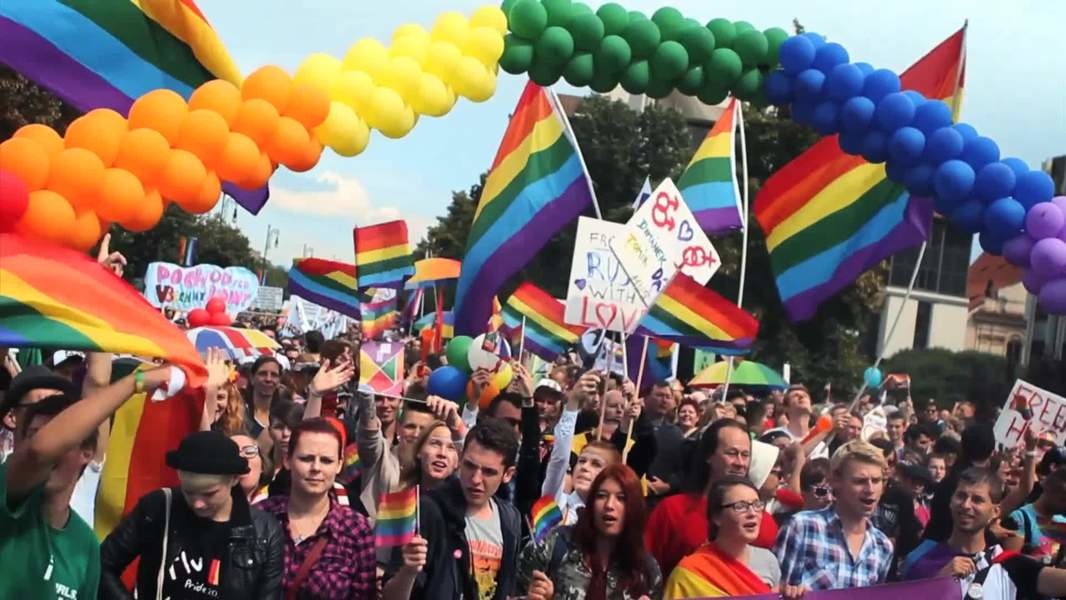 FrancieTurismusNejnavštěvovanější země světa, - skoro 90 mil zahraničních turistůNejvětší podíl turismuPařížHora sv. Michaela, - odlivem se obnažuje mořské dno do vzdálenosti 10–15 km od pobřeží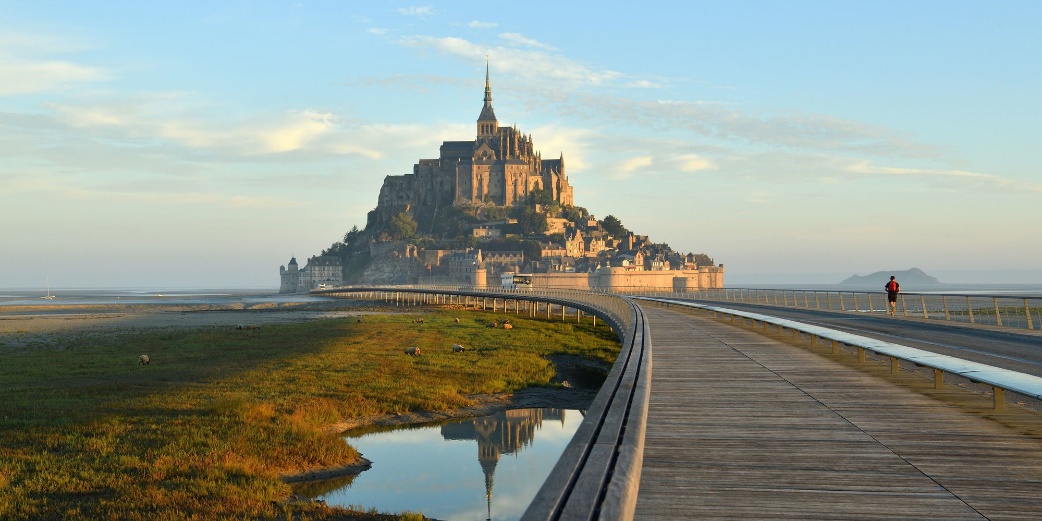 VínaProducent nejlepších vín na světěLyžovanínejlepší lyžování na světě3000 km sjezdovekSpojené KrálovstvíČajAngličané vypijí nejvíce čaje na světěHustota zalidněníNejvyšší hustotu zalidnění v Evropě (406/km²)Londýnské okoJe největší ruské kolo v Evropě – 135 m (největší na světě – 168 m Las Vegas)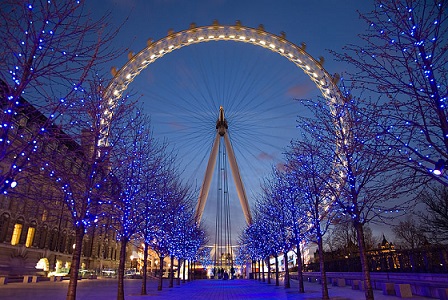 Obezita Anglie má nejvyšší míru obezity v Evropě.IslandJedno ze tří míst na zemi, kde nežijí komáři Má nejvyšší míru spotřebovaných antidepresiv a zároveň je nejklidnější místo na ZemiNejbezpečnější země světa – policisté zde nenosí zbraně a k výtržnostem zde takřka nedochází 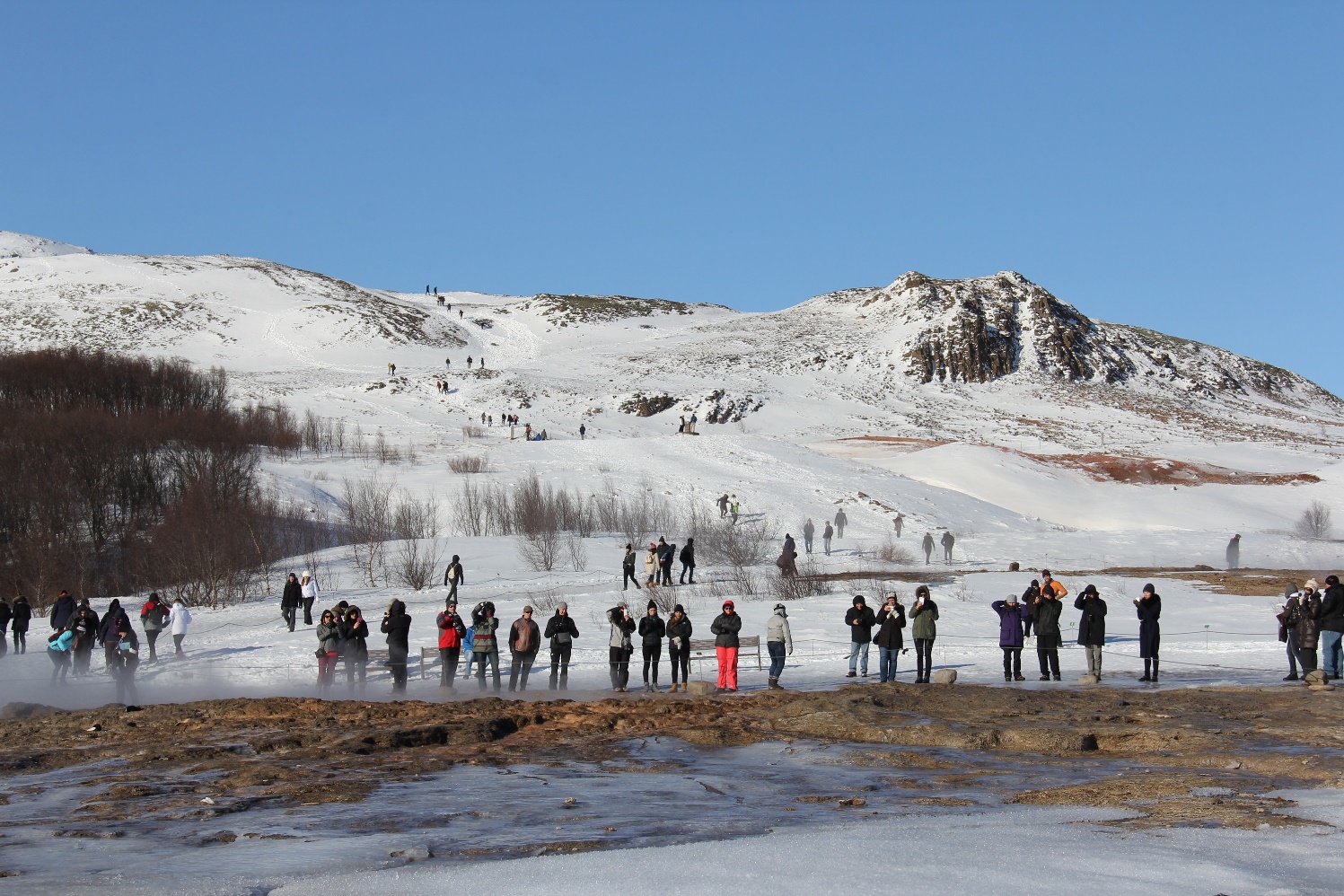 FinskoNejvětší spotřeba kávy na světě (2,64 šálku na osobu za den)Finové jsou první v Evropě v počtu sebevražd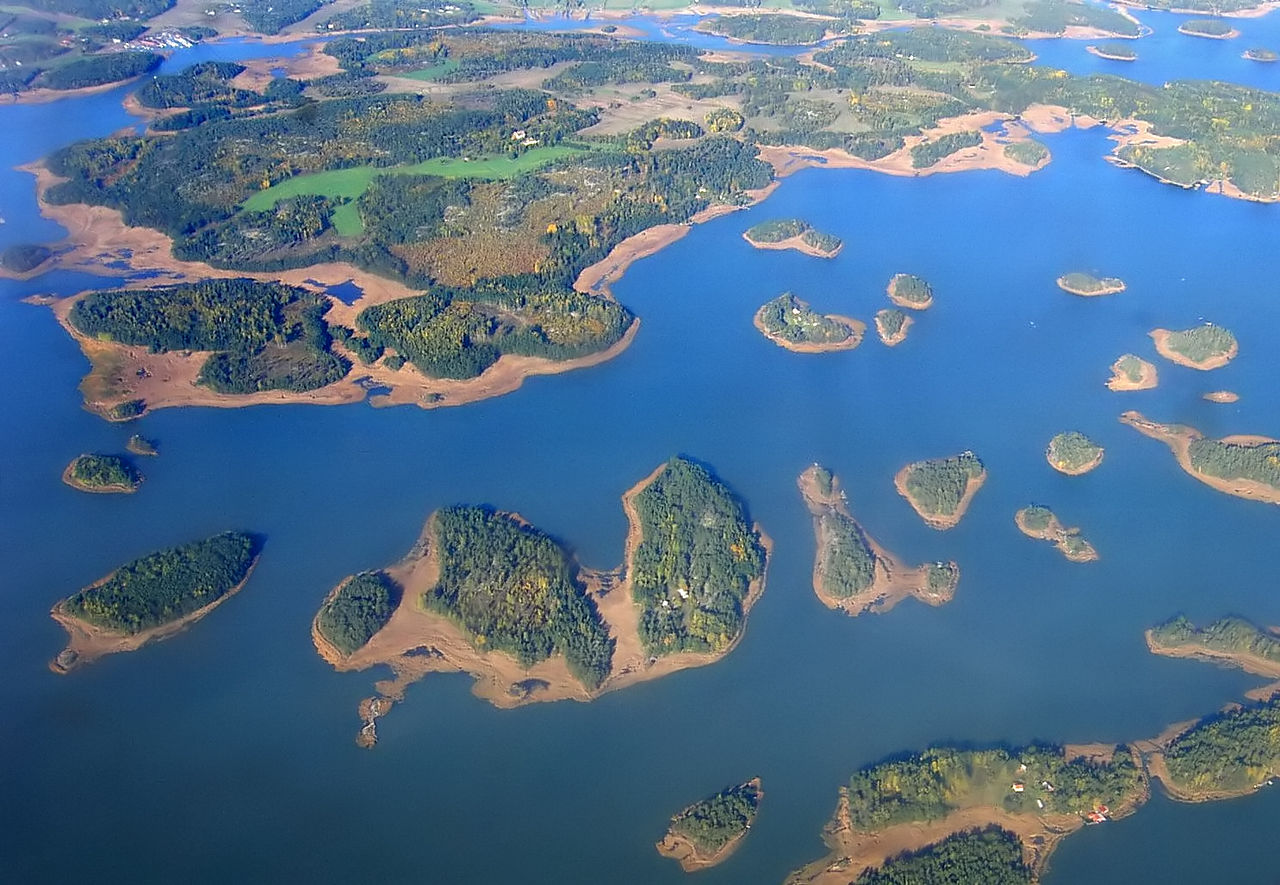 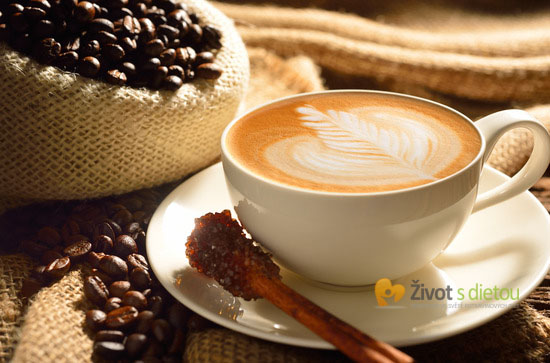 NizozemskoNejvyšší národHolanďané jsou nejvyšší na světě Průměrná výška žen – 170,3 cm (v ČR – 165,3 cm)Průměrná výška mužů – 183 cm (v ČR – 180 cm)Jízdní kolaNejvětší koncentrace jízdních kol – 22 mil kol na 17 mil lidí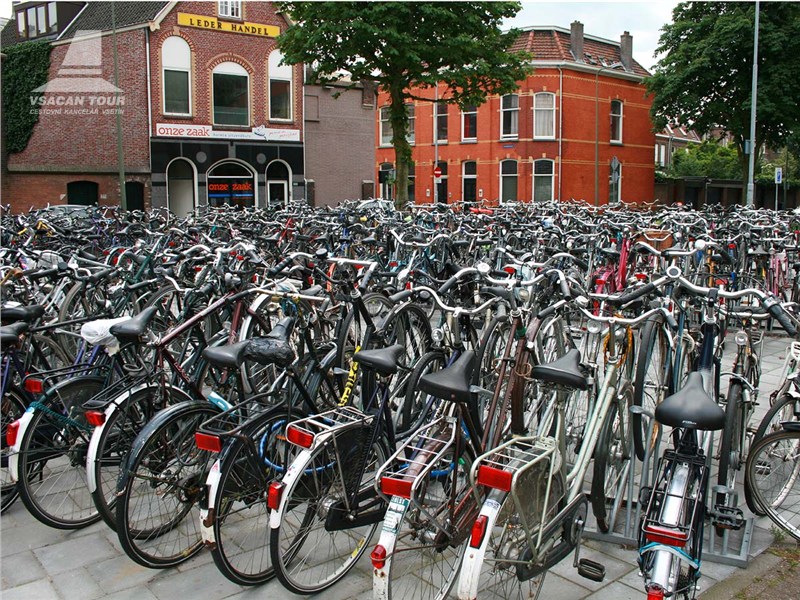 ŠvýcarskoNejvětší konzumace čokolády, - Ročně Švýcar (či Švýcarka) průměrně zkonzumuje téměř 9 kil čokolády (Čech 5,5 kg)Nejdražší země pro život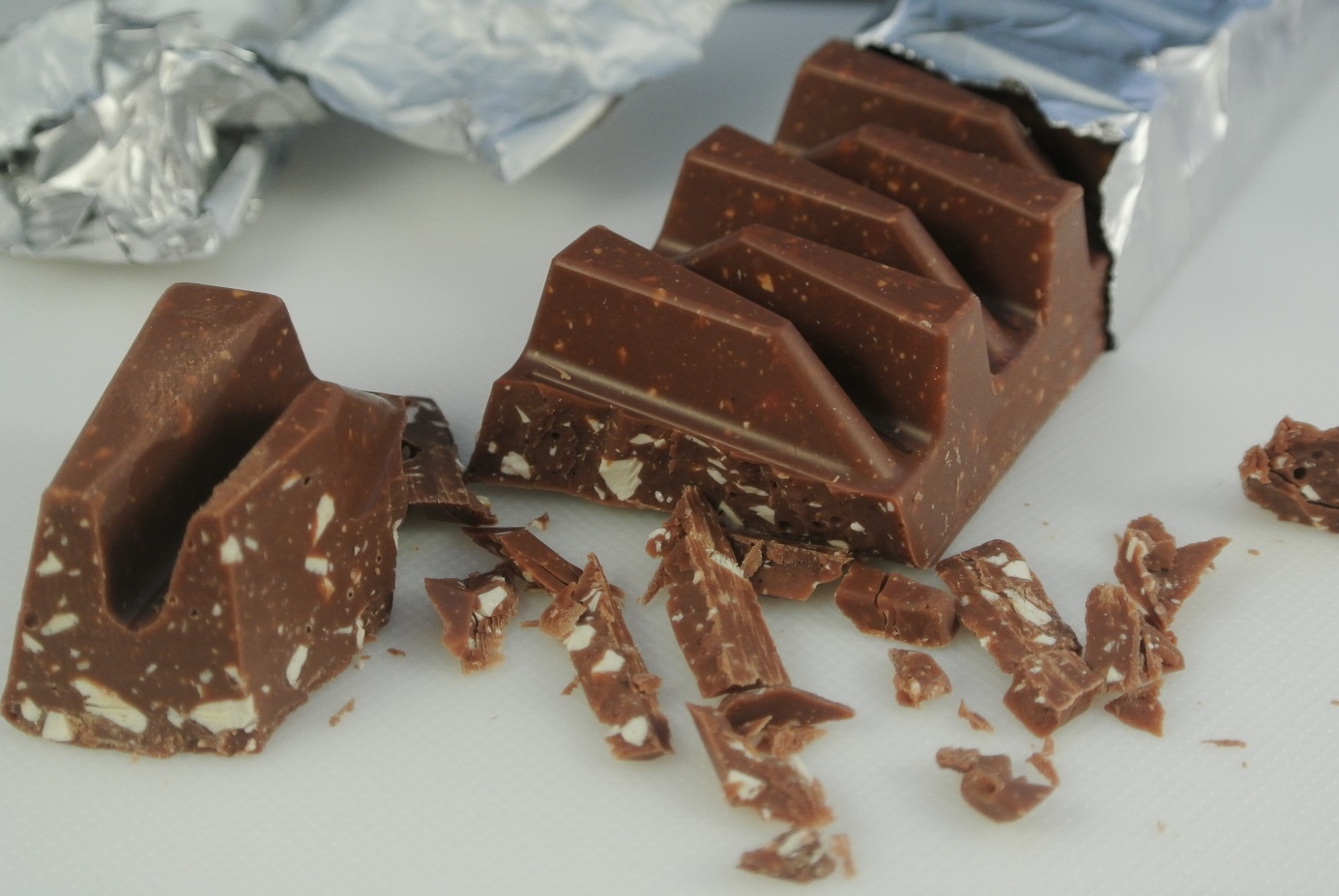 ItálieJe zde nejvíce sopek v EvropěNejvíce památek UNESCO (54)Nejvíce zemětřesení v Evropě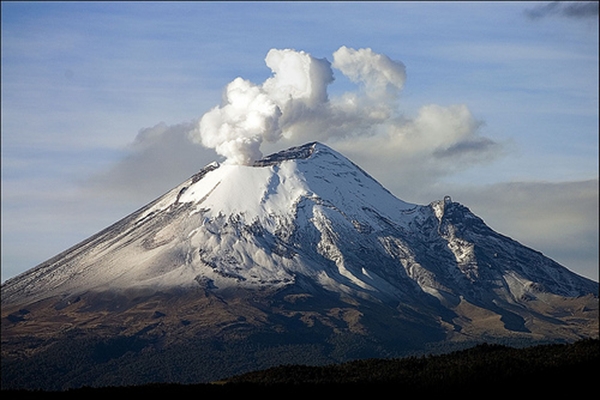 NorskoMají zde nejdražší benzín na světě (1 litr za 55 Kč)Nejvíce demokratická země světa Žijí zde nejšťastnější lidé světa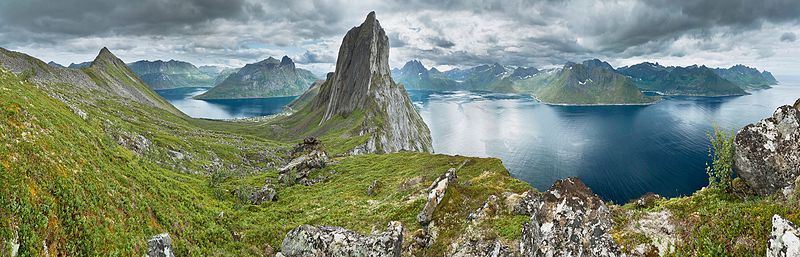 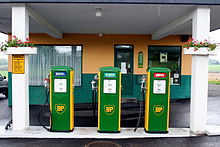 Zdrojehttps://ifenomen.cz/zajimavostihttps://www.euro.cz/byznys/v-cem-jsou-cesi-nejlepsi-na-svete-1009237https://www.youtube.com/watch?v=KmIkF0qKtH4